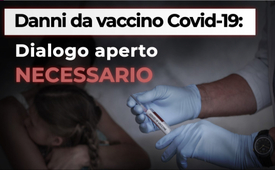 Danni da vaccino Covid-19: dialogo aperto necessario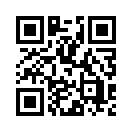 Con l'ondata di vaccinazioni Covid-19, aumentano e maggiormente nei media alternativi, le notizie su danni e decessi causati da vaccino. Molti esperti lo avevano previsto. Ma sono stati ignorati o screditati dalla politica e dai principali media. Non è forse ormai da tempo necessario un dialogo pubblico con tutti gli esperti?Danni da vaccino Covid-19: Richiesto urgente dialogo con tutti gli specialisti 

L'ondata di vaccinazioni Covid-19 è iniziata in diversi paesi del mondo. 
Di pari passo aumentano le segnalazioni, soprattutto nei media alternativi, di danni e persino decessi per vaccinazioni.


19 Dicembre 2020
I centri statunitensi per il controllo e la prevenzione delle malattie CDC riferiscono che 3.150 vaccinati Covid, già un giorno dopo la vaccinazione, non sono più in grado di svolgere le loro attività quotidiane o andare al lavoro.

29 Dicembre 2020 
Messico: dottoressa di 32 anni dopo la vaccinazione Covid-19 viene ricoverata in terapia intensiva

04 gennaio 2021 
Portogallo: donna di 41 anni, infermiera, muore 2 giorni dopo la vaccinazione Covid-19.

07 gennaio 2021 
USA: medico 56enne sano, muore dopo la vaccinazione.

11 gennaio 2021 
India: uomo indiano di 42 anni muore dopo la vaccinazione.

11 gennaio 2021
Austria: gravi casi di corona dovuti alla vaccinazione.

12 gennaio 2021
USA: 24 morti di Corona in una casa di cura a New York, dopo la vaccinazione.
12 gennaio 2021
Germania: 55enne morto dieci giorni dopo la vaccinazione.

12 gennaio 2021 
Israele: il numero degli infetti da Corona esplodono in Israele dopo la campagna di vaccinazione

13 gennaio 2021 
Germania: 89enne muore dopo la vaccinazione.

14 gennaio 2021 
Germania: 10 persone muoiono dopo la vaccinazione Covid-19.
15 gennaio 2021 
Germania: Paul Ehrlich Institute: 7 morti + fino ad ora, 51 persone con gravi reazioni alla vaccinazione.

15 gennaio 2021 
Francia: 30 persone con gravi effetti collaterali

15 gennaio 2021 Francia: uomo morto, due ore dopo la vaccinazione.

15 gennaio 2021 Israele: 4500 Corona infetti dopo la vaccinazione. 

15 gennaio 2021 USA: le autorità sanitarie segnalano 29 reazioni pericolose. 
 
16 gennaio 2021 
Germania: epidemia di Corona in casa di cura per anziani, dopo la campagna vaccinatoria.
16 gennaio 2021 Belgio: 82enne muore dopo la vaccinazione. 

16 gennaio 2021 Germania: 2 anziane morte immediatamente dopo la vaccinazione.

16 gennaio 2021 Francia: 2 morti dopo la vaccinazione.

16 gennaio 2021 Norvegia: 23 morti dopo la vaccinazione.

16 gennaio 2021 USA: 55 morti dopo la vaccinazione.
18 gennaio 2021 
USA: la California blocca la vaccinazione di Moderna a causa delle frequenti reazioni allergiche

19 gennaio 2021 USA: 55 morti + 6741 casi con reazioni avverse alla vaccinazione.

19 gennaio 2021 Francia: 5 morti dopo la vaccinazione.

20 gennaio 2021 Germania: 9 decessi dopo la vaccinazione.

20 gennaio 2021 
Francia: 5 francesi morti poco dopo la vaccinazione-Corona - 139 gravi effetti collaterali.

22 gennaio 2021 
Svizzera: 42 effetti collaterali, 16 dei quali gravi, 5 morti dopo la vaccinazione.

26 gennaio 2021 
Germania, lago di Costanza: 13 dei 40 anziani di una casa di cura muoiono dopo la vaccinazione Covid-19; altri 15 risultano positivi al coronavirus dopo la vaccinazione.

Ma potrebbe arrivare di peggio:

gli insider del campo vaccinale, come p.es. l'immunologa e biologa molecolare irlandese Prof. Dr. Dolores Cahill, danno l'allarme perché moltissime persone vaccinate contro la Covid-19 potrebbero morire diversi mesi dopo l’inoculazione, a causa dei nuovi vaccini mRNA. 

Con queste segnalazioni non vogliamo diffondere panico o creare una fobia della vaccinazione, ma piuttosto invitare a una riflessione costruttiva. 

Infatti a sorprendere è che la maggior parte delle autorità e dei politici abbiano immediatamente negato, in parte anche con veemenza, una connessione tra la vaccinazione Covid-19 e le infezioni e i decessi da Coronavirus e i danni vaccinali. 

Non fa riflettere anche voi? E perché i molti rinomati esperti, che hanno messo in guardia tutto il mondo con grande fermezza contro la nuova vaccinazione di Covid-19, sono costantemente taciuti o messi a tacere dalla politica e dai principali media?

Non sarebbe ora di un dialogo pubblico con tutti gli esperti? 
E non dovrebbero essere ascoltati anche gli esperti in altri ambiti, che avvertono con veemenza, che la pandemia di Covid è solo il pretesto per una ristrutturazione globale di economia, politica e dell'intera società?

Poiché i principali media non contribuiscono a un dibattito pubblico onesto, i cittadini stessi devono prendere in mano la situazione. 

Se avete la stessa l’impressione, parlatene con amici, conoscenti, colleghi di lavoro, così come con insegnanti e altri fautori della nostra vita sociale. 
E se vi sta veramente a cuore, allora esigete la conversazione pubblica dai politici e dai giornalisti dei principali media.di hmFonti:Le autorità tacciono i danni del vaccino Corona:
www.legitim.ch/post/schockierende-bilder-beh%C3%B6rden-verschweigen-massenhaft-corona-impfsch%C3%A4den

Perché molte persone potrebbero morire mesi dopo la vaccinazione Covid-19:
https://corona-transition.org/professor-dolores-cahill-menschen-werden-nach-einer-mrna-impfung-sterbenAnche questo potrebbe interessarti:#Coronavirus - www.kla.tv/coronavirus-it

#Vaccini - www.kla.tv/vaccini-itKla.TV – Le altre notizie ... libere – indipendenti – senza censura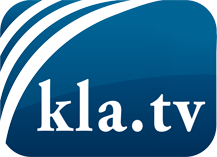 ciò che i media non dovrebbero tacerecose poco sentite, dal popolo, per il popoloinformazioni immancabili in oltre 70 lingue www.kla.tv/itResta sintonizzato!Abbonamento gratuito alla circolare con le ultime notizie: www.kla.tv/abo-itInformazioni per la sicurezza:Purtroppo le voci dissenzienti vengono censurate e soppresse sempre di più. Finché non riportiamo in linea con gli interessi e le ideologie della stampa del sistema, dobbiamo aspettarci che in ogni momento si cerchino pretesti per bloccare o danneggiare Kla.TV.Quindi collegati oggi stesso nella nostra rete indipendente da internet!
Clicca qui: www.kla.tv/vernetzung&lang=itLicenza:    Licenza Creative Commons con attribuzione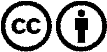 È benvenuta la distribuzione e la rielaborazione con attribuzione! Tuttavia, il materiale non può essere presentato fuori dal suo contesto. È vietato l'utilizzo senza autorizzazione per le istituzioni finanziate con denaro pubblico (Canone Televisivo in Italia, Serafe, GEZ, ecc.). Le violazioni possono essere perseguite penalmente.